Сабақ жоспарыҚаралды:ӘБ жетекшісі:                          Ж. ИдрисоваПәні: дүниетануСабақтың тақырыбы:Қазақтың жеті қазынасының бірі-жылқы!Пәні: дүниетануСабақтың тақырыбы:Қазақтың жеті қазынасының бірі-жылқы!Пәні: дүниетануСабақтың тақырыбы:Қазақтың жеті қазынасының бірі-жылқы!Пәні: дүниетануСабақтың тақырыбы:Қазақтың жеті қазынасының бірі-жылқы!Мектеп: Мұғалімнің аты-жөні: Күні: Мектеп: Мұғалімнің аты-жөні: Күні: Мектеп: Мұғалімнің аты-жөні: Күні: Мектеп: Мұғалімнің аты-жөні: Күні: СЫНЫП:  2 «Ә»СЫНЫП:  2 «Ә»Қатысқан  оқушылар  саны:  Қатысқан  оқушылар  саны:  Қатысқан  оқушылар  саны:  Қатыспаған  оқушылар саны:  Қатыспаған  оқушылар саны:  Қатыспаған  оқушылар саны:  Осы сабақта қол жеткізілетін оқу мақсаттары(оқу бағдарламасына сілтеме)Осы сабақта қол жеткізілетін оқу мақсаттары(оқу бағдарламасына сілтеме)2.3.1.1 Көрнекі материалдар негізінде оқушыларға қазақ халқының киелі жылқыларымен таныстыру;Жылқы туралы таным-түсініктерін дамыту.2.3.1.1 Көрнекі материалдар негізінде оқушыларға қазақ халқының киелі жылқыларымен таныстыру;Жылқы туралы таным-түсініктерін дамыту.2.3.1.1 Көрнекі материалдар негізінде оқушыларға қазақ халқының киелі жылқыларымен таныстыру;Жылқы туралы таным-түсініктерін дамыту.2.3.1.1 Көрнекі материалдар негізінде оқушыларға қазақ халқының киелі жылқыларымен таныстыру;Жылқы туралы таным-түсініктерін дамыту.2.3.1.1 Көрнекі материалдар негізінде оқушыларға қазақ халқының киелі жылқыларымен таныстыру;Жылқы туралы таным-түсініктерін дамыту.2.3.1.1 Көрнекі материалдар негізінде оқушыларға қазақ халқының киелі жылқыларымен таныстыру;Жылқы туралы таным-түсініктерін дамыту.Сабақ  мақсаттары:Сабақ  мақсаттары:Оқушылардың барлығы мынаны орындай алады: Оқулықта берілген және қосымша тапсырмаларды орындайды.  Жазба жұмыс жасайды. Сұраққа жауап береді. Оқушылардың көбісі мынаны орындай алады: Топтық жұмысты бірлесе орындайды.Өз бетінше жұмыс жасайды. Сұраққа жауап береді. Қосымша үлестірме ресурстармен  жұмыс жасайды. 	Оқушылардың кейбіреуі мынаны орындай алады: Оқулықтан тыс берілген қосымша тапсырмалады орындайды, тақырып бойынша қосымша мәліметтер мен дәлелдер келтіре алады.Оқушылардың барлығы мынаны орындай алады: Оқулықта берілген және қосымша тапсырмаларды орындайды.  Жазба жұмыс жасайды. Сұраққа жауап береді. Оқушылардың көбісі мынаны орындай алады: Топтық жұмысты бірлесе орындайды.Өз бетінше жұмыс жасайды. Сұраққа жауап береді. Қосымша үлестірме ресурстармен  жұмыс жасайды. 	Оқушылардың кейбіреуі мынаны орындай алады: Оқулықтан тыс берілген қосымша тапсырмалады орындайды, тақырып бойынша қосымша мәліметтер мен дәлелдер келтіре алады.Оқушылардың барлығы мынаны орындай алады: Оқулықта берілген және қосымша тапсырмаларды орындайды.  Жазба жұмыс жасайды. Сұраққа жауап береді. Оқушылардың көбісі мынаны орындай алады: Топтық жұмысты бірлесе орындайды.Өз бетінше жұмыс жасайды. Сұраққа жауап береді. Қосымша үлестірме ресурстармен  жұмыс жасайды. 	Оқушылардың кейбіреуі мынаны орындай алады: Оқулықтан тыс берілген қосымша тапсырмалады орындайды, тақырып бойынша қосымша мәліметтер мен дәлелдер келтіре алады.Оқушылардың барлығы мынаны орындай алады: Оқулықта берілген және қосымша тапсырмаларды орындайды.  Жазба жұмыс жасайды. Сұраққа жауап береді. Оқушылардың көбісі мынаны орындай алады: Топтық жұмысты бірлесе орындайды.Өз бетінше жұмыс жасайды. Сұраққа жауап береді. Қосымша үлестірме ресурстармен  жұмыс жасайды. 	Оқушылардың кейбіреуі мынаны орындай алады: Оқулықтан тыс берілген қосымша тапсырмалады орындайды, тақырып бойынша қосымша мәліметтер мен дәлелдер келтіре алады.Оқушылардың барлығы мынаны орындай алады: Оқулықта берілген және қосымша тапсырмаларды орындайды.  Жазба жұмыс жасайды. Сұраққа жауап береді. Оқушылардың көбісі мынаны орындай алады: Топтық жұмысты бірлесе орындайды.Өз бетінше жұмыс жасайды. Сұраққа жауап береді. Қосымша үлестірме ресурстармен  жұмыс жасайды. 	Оқушылардың кейбіреуі мынаны орындай алады: Оқулықтан тыс берілген қосымша тапсырмалады орындайды, тақырып бойынша қосымша мәліметтер мен дәлелдер келтіре алады.Оқушылардың барлығы мынаны орындай алады: Оқулықта берілген және қосымша тапсырмаларды орындайды.  Жазба жұмыс жасайды. Сұраққа жауап береді. Оқушылардың көбісі мынаны орындай алады: Топтық жұмысты бірлесе орындайды.Өз бетінше жұмыс жасайды. Сұраққа жауап береді. Қосымша үлестірме ресурстармен  жұмыс жасайды. 	Оқушылардың кейбіреуі мынаны орындай алады: Оқулықтан тыс берілген қосымша тапсырмалады орындайды, тақырып бойынша қосымша мәліметтер мен дәлелдер келтіре алады.Тілдік мақсатТілдік мақсатТүйінді сөздер мен сөз тіркестері: Аттың ауыздығы, жылқы, жүк көлік жылқысы, жауынгер жылқысы.________________________________________________________________________Сыныптағы диалог,жазылым үшін сай келетін тіл стилі: ________________________________________________________________________Талқылауға арналған сұрақтар: Жылқыны қолға үйретудің қандай маңызы болды? Жылқы адам еңбегін жеңілдете ме? Қалай ойлайсың?Түйінді сөздер мен сөз тіркестері: Аттың ауыздығы, жылқы, жүк көлік жылқысы, жауынгер жылқысы.________________________________________________________________________Сыныптағы диалог,жазылым үшін сай келетін тіл стилі: ________________________________________________________________________Талқылауға арналған сұрақтар: Жылқыны қолға үйретудің қандай маңызы болды? Жылқы адам еңбегін жеңілдете ме? Қалай ойлайсың?Түйінді сөздер мен сөз тіркестері: Аттың ауыздығы, жылқы, жүк көлік жылқысы, жауынгер жылқысы.________________________________________________________________________Сыныптағы диалог,жазылым үшін сай келетін тіл стилі: ________________________________________________________________________Талқылауға арналған сұрақтар: Жылқыны қолға үйретудің қандай маңызы болды? Жылқы адам еңбегін жеңілдете ме? Қалай ойлайсың?Түйінді сөздер мен сөз тіркестері: Аттың ауыздығы, жылқы, жүк көлік жылқысы, жауынгер жылқысы.________________________________________________________________________Сыныптағы диалог,жазылым үшін сай келетін тіл стилі: ________________________________________________________________________Талқылауға арналған сұрақтар: Жылқыны қолға үйретудің қандай маңызы болды? Жылқы адам еңбегін жеңілдете ме? Қалай ойлайсың?Түйінді сөздер мен сөз тіркестері: Аттың ауыздығы, жылқы, жүк көлік жылқысы, жауынгер жылқысы.________________________________________________________________________Сыныптағы диалог,жазылым үшін сай келетін тіл стилі: ________________________________________________________________________Талқылауға арналған сұрақтар: Жылқыны қолға үйретудің қандай маңызы болды? Жылқы адам еңбегін жеңілдете ме? Қалай ойлайсың?Түйінді сөздер мен сөз тіркестері: Аттың ауыздығы, жылқы, жүк көлік жылқысы, жауынгер жылқысы.________________________________________________________________________Сыныптағы диалог,жазылым үшін сай келетін тіл стилі: ________________________________________________________________________Талқылауға арналған сұрақтар: Жылқыны қолға үйретудің қандай маңызы болды? Жылқы адам еңбегін жеңілдете ме? Қалай ойлайсың?Бағалау  критерийіБағалау  критерийі Жылқыны қолға үйрету алғаш рет Қазақстан аумағында болғанын айта алады.Жылқының адам өміріндегі маңызын анықтай алады.Жылқыны қолға үйретудің ерекшеліктерін  біледі. Жылқыны қолға үйрету алғаш рет Қазақстан аумағында болғанын айта алады.Жылқының адам өміріндегі маңызын анықтай алады.Жылқыны қолға үйретудің ерекшеліктерін  біледі. Жылқыны қолға үйрету алғаш рет Қазақстан аумағында болғанын айта алады.Жылқының адам өміріндегі маңызын анықтай алады.Жылқыны қолға үйретудің ерекшеліктерін  біледі. Жылқыны қолға үйрету алғаш рет Қазақстан аумағында болғанын айта алады.Жылқының адам өміріндегі маңызын анықтай алады.Жылқыны қолға үйретудің ерекшеліктерін  біледі. Жылқыны қолға үйрету алғаш рет Қазақстан аумағында болғанын айта алады.Жылқының адам өміріндегі маңызын анықтай алады.Жылқыны қолға үйретудің ерекшеліктерін  біледі. Жылқыны қолға үйрету алғаш рет Қазақстан аумағында болғанын айта алады.Жылқының адам өміріндегі маңызын анықтай алады.Жылқыны қолға үйретудің ерекшеліктерін  біледі.Құндылықтарды дарытуҚұндылықтарды дарытуЖылқы малын қадірлеуге, күте білуге тәрбиелеуЖылқы малын қадірлеуге, күте білуге тәрбиелеуЖылқы малын қадірлеуге, күте білуге тәрбиелеуЖылқы малын қадірлеуге, күте білуге тәрбиелеуЖылқы малын қадірлеуге, күте білуге тәрбиелеуЖылқы малын қадірлеуге, күте білуге тәрбиелеуПәнаралық байланыстарПәнаралық байланыстарЖаратылыстану,көркем еңбек,әдебиеттік оқуЖаратылыстану,көркем еңбек,әдебиеттік оқуЖаратылыстану,көркем еңбек,әдебиеттік оқуЖаратылыстану,көркем еңбек,әдебиеттік оқуЖаратылыстану,көркем еңбек,әдебиеттік оқуЖаратылыстану,көркем еңбек,әдебиеттік оқуАКТ қолдану дағдыларыАКТ қолдану дағдыларыТаныстырылым, оқулық, суреттер, ноутбукТаныстырылым, оқулық, суреттер, ноутбукТаныстырылым, оқулық, суреттер, ноутбукТаныстырылым, оқулық, суреттер, ноутбукТаныстырылым, оқулық, суреттер, ноутбукТаныстырылым, оқулық, суреттер, ноутбукПәнаралық байланысПәнаралық байланысМузыка, қазақ тілі. Музыка, қазақ тілі. Музыка, қазақ тілі. Музыка, қазақ тілі. Музыка, қазақ тілі. Музыка, қазақ тілі. Бастапқы білімБастапқы білімСабақтың жоспарыСабақтың жоспарыСабақтың жоспарыСабақтың жоспарыСабақтың жоспарыСабақтың жоспарыСабақтың жоспарыСабақтың жоспарыЖоспарланғануақытСабақ барысы :Сабақ барысы :Сабақ барысы :Сабақ барысы :Сабақ барысы :Сабақ барысы :Бағалау түрлеріБасталуы5  минутСәлемдесу.Ширату жаттығулары Оқушыларды жылқының түрлерімен топқа бөлемін. Психологиялық ахуал қалыптастыру: Сынып реттілігін қадағалау. Оқушыларды түгелдеу. Оқу құралдарын байқау. Оқушыларды жылқы үрлеріне қарай топқа бөлемін. 1-топ «Құлын», 2-топ «Жабағы», 3-топ «Тай» , 4-топ «Құнан»Бір-бірімізді тыңдаймыз десек 1 рет қол шапалақтаймыз!Ұйымшыл боламыз десек 2 рет Белсенділік танытамыз десек 3 рет шапалақтаймыз!Уй жұмысын қорытындылау.Қызығушылығын ояту.Тік көтеріп құйрығынШауып келді жүйрігім.(жылқы)Қамыс құлақ тостаған тұяқМінсең қанат, еті тамақ(жылқы)Үш тілде айту:Құлын-жеребенок- foalСәлемдесу.Ширату жаттығулары Оқушыларды жылқының түрлерімен топқа бөлемін. Психологиялық ахуал қалыптастыру: Сынып реттілігін қадағалау. Оқушыларды түгелдеу. Оқу құралдарын байқау. Оқушыларды жылқы үрлеріне қарай топқа бөлемін. 1-топ «Құлын», 2-топ «Жабағы», 3-топ «Тай» , 4-топ «Құнан»Бір-бірімізді тыңдаймыз десек 1 рет қол шапалақтаймыз!Ұйымшыл боламыз десек 2 рет Белсенділік танытамыз десек 3 рет шапалақтаймыз!Уй жұмысын қорытындылау.Қызығушылығын ояту.Тік көтеріп құйрығынШауып келді жүйрігім.(жылқы)Қамыс құлақ тостаған тұяқМінсең қанат, еті тамақ(жылқы)Үш тілде айту:Құлын-жеребенок- foalСәлемдесу.Ширату жаттығулары Оқушыларды жылқының түрлерімен топқа бөлемін. Психологиялық ахуал қалыптастыру: Сынып реттілігін қадағалау. Оқушыларды түгелдеу. Оқу құралдарын байқау. Оқушыларды жылқы үрлеріне қарай топқа бөлемін. 1-топ «Құлын», 2-топ «Жабағы», 3-топ «Тай» , 4-топ «Құнан»Бір-бірімізді тыңдаймыз десек 1 рет қол шапалақтаймыз!Ұйымшыл боламыз десек 2 рет Белсенділік танытамыз десек 3 рет шапалақтаймыз!Уй жұмысын қорытындылау.Қызығушылығын ояту.Тік көтеріп құйрығынШауып келді жүйрігім.(жылқы)Қамыс құлақ тостаған тұяқМінсең қанат, еті тамақ(жылқы)Үш тілде айту:Құлын-жеребенок- foalСәлемдесу.Ширату жаттығулары Оқушыларды жылқының түрлерімен топқа бөлемін. Психологиялық ахуал қалыптастыру: Сынып реттілігін қадағалау. Оқушыларды түгелдеу. Оқу құралдарын байқау. Оқушыларды жылқы үрлеріне қарай топқа бөлемін. 1-топ «Құлын», 2-топ «Жабағы», 3-топ «Тай» , 4-топ «Құнан»Бір-бірімізді тыңдаймыз десек 1 рет қол шапалақтаймыз!Ұйымшыл боламыз десек 2 рет Белсенділік танытамыз десек 3 рет шапалақтаймыз!Уй жұмысын қорытындылау.Қызығушылығын ояту.Тік көтеріп құйрығынШауып келді жүйрігім.(жылқы)Қамыс құлақ тостаған тұяқМінсең қанат, еті тамақ(жылқы)Үш тілде айту:Құлын-жеребенок- foalСәлемдесу.Ширату жаттығулары Оқушыларды жылқының түрлерімен топқа бөлемін. Психологиялық ахуал қалыптастыру: Сынып реттілігін қадағалау. Оқушыларды түгелдеу. Оқу құралдарын байқау. Оқушыларды жылқы үрлеріне қарай топқа бөлемін. 1-топ «Құлын», 2-топ «Жабағы», 3-топ «Тай» , 4-топ «Құнан»Бір-бірімізді тыңдаймыз десек 1 рет қол шапалақтаймыз!Ұйымшыл боламыз десек 2 рет Белсенділік танытамыз десек 3 рет шапалақтаймыз!Уй жұмысын қорытындылау.Қызығушылығын ояту.Тік көтеріп құйрығынШауып келді жүйрігім.(жылқы)Қамыс құлақ тостаған тұяқМінсең қанат, еті тамақ(жылқы)Үш тілде айту:Құлын-жеребенок- foalСәлемдесу.Ширату жаттығулары Оқушыларды жылқының түрлерімен топқа бөлемін. Психологиялық ахуал қалыптастыру: Сынып реттілігін қадағалау. Оқушыларды түгелдеу. Оқу құралдарын байқау. Оқушыларды жылқы үрлеріне қарай топқа бөлемін. 1-топ «Құлын», 2-топ «Жабағы», 3-топ «Тай» , 4-топ «Құнан»Бір-бірімізді тыңдаймыз десек 1 рет қол шапалақтаймыз!Ұйымшыл боламыз десек 2 рет Белсенділік танытамыз десек 3 рет шапалақтаймыз!Уй жұмысын қорытындылау.Қызығушылығын ояту.Тік көтеріп құйрығынШауып келді жүйрігім.(жылқы)Қамыс құлақ тостаған тұяқМінсең қанат, еті тамақ(жылқы)Үш тілде айту:Құлын-жеребенок- foal1-топ:Құлын2-топ:Жабағы 3-топТай4-топҚұнанИнтервью әдісіЖаңа білім10 минутМағынаны тануБотай мәдениеті ежелгі адамның алғаш рет жылқыны қолға үйреткендігімен әлемге әйгілі. Бұл мәдениеттің өмір сүру уақытыV-IV ғасырларда өтті. Зерттеулердің тарихи маңызы-жылқыны алғаш рет қолға  үйретудің жер жүзінде ең басты орталығы Қазақстан болып саналуында. Ботай әлемдегі-ертедегі Еуразия жылқы өсірушілерінің ғажайып қонысы.Ботай-Солтүстік Қазақстанды мекендеген тайпалар қонысы.  Мұнда 60000 сүйек пен тастан жасалған балталар мен пышақтар, жебе және найза ұштары, сүйектен жасалған инелер, қыштан жасалған ыдыстар ,ат әбзелдері табылған. Топтастыру стратегиясы:Мұғалім: алдымен жылқы туралы не білеміз, соны айтып шығайық. Қазақстанда  жылқының 16 түрі өсіріледі. Әр түліктің өзінің пірі болады. Жылқының пірі кім? Жылқыны бағатын адамды кім дейміз.Олай болса жылқы атасы Қамбар ата мен жылқышы екен.  Жылқының қазақ тарихында алатын орны ерекше.Шетсіз- шексіз далада адам жаяу жүре алмайды.Ал астында аты бар адам қашқанда құтылып, қуса жетеді. Сол себепті «Жылқы- ер қанаты » деген сөзі жылқының адам өміріндегі орнын көрсетеді.Жылқы жас ерекшелігіне қарай атаулары: құлын, жабағы, тай,құнан, дөнен деп аталады.Мағынаны тануБотай мәдениеті ежелгі адамның алғаш рет жылқыны қолға үйреткендігімен әлемге әйгілі. Бұл мәдениеттің өмір сүру уақытыV-IV ғасырларда өтті. Зерттеулердің тарихи маңызы-жылқыны алғаш рет қолға  үйретудің жер жүзінде ең басты орталығы Қазақстан болып саналуында. Ботай әлемдегі-ертедегі Еуразия жылқы өсірушілерінің ғажайып қонысы.Ботай-Солтүстік Қазақстанды мекендеген тайпалар қонысы.  Мұнда 60000 сүйек пен тастан жасалған балталар мен пышақтар, жебе және найза ұштары, сүйектен жасалған инелер, қыштан жасалған ыдыстар ,ат әбзелдері табылған. Топтастыру стратегиясы:Мұғалім: алдымен жылқы туралы не білеміз, соны айтып шығайық. Қазақстанда  жылқының 16 түрі өсіріледі. Әр түліктің өзінің пірі болады. Жылқының пірі кім? Жылқыны бағатын адамды кім дейміз.Олай болса жылқы атасы Қамбар ата мен жылқышы екен.  Жылқының қазақ тарихында алатын орны ерекше.Шетсіз- шексіз далада адам жаяу жүре алмайды.Ал астында аты бар адам қашқанда құтылып, қуса жетеді. Сол себепті «Жылқы- ер қанаты » деген сөзі жылқының адам өміріндегі орнын көрсетеді.Жылқы жас ерекшелігіне қарай атаулары: құлын, жабағы, тай,құнан, дөнен деп аталады.Мағынаны тануБотай мәдениеті ежелгі адамның алғаш рет жылқыны қолға үйреткендігімен әлемге әйгілі. Бұл мәдениеттің өмір сүру уақытыV-IV ғасырларда өтті. Зерттеулердің тарихи маңызы-жылқыны алғаш рет қолға  үйретудің жер жүзінде ең басты орталығы Қазақстан болып саналуында. Ботай әлемдегі-ертедегі Еуразия жылқы өсірушілерінің ғажайып қонысы.Ботай-Солтүстік Қазақстанды мекендеген тайпалар қонысы.  Мұнда 60000 сүйек пен тастан жасалған балталар мен пышақтар, жебе және найза ұштары, сүйектен жасалған инелер, қыштан жасалған ыдыстар ,ат әбзелдері табылған. Топтастыру стратегиясы:Мұғалім: алдымен жылқы туралы не білеміз, соны айтып шығайық. Қазақстанда  жылқының 16 түрі өсіріледі. Әр түліктің өзінің пірі болады. Жылқының пірі кім? Жылқыны бағатын адамды кім дейміз.Олай болса жылқы атасы Қамбар ата мен жылқышы екен.  Жылқының қазақ тарихында алатын орны ерекше.Шетсіз- шексіз далада адам жаяу жүре алмайды.Ал астында аты бар адам қашқанда құтылып, қуса жетеді. Сол себепті «Жылқы- ер қанаты » деген сөзі жылқының адам өміріндегі орнын көрсетеді.Жылқы жас ерекшелігіне қарай атаулары: құлын, жабағы, тай,құнан, дөнен деп аталады.Мағынаны тануБотай мәдениеті ежелгі адамның алғаш рет жылқыны қолға үйреткендігімен әлемге әйгілі. Бұл мәдениеттің өмір сүру уақытыV-IV ғасырларда өтті. Зерттеулердің тарихи маңызы-жылқыны алғаш рет қолға  үйретудің жер жүзінде ең басты орталығы Қазақстан болып саналуында. Ботай әлемдегі-ертедегі Еуразия жылқы өсірушілерінің ғажайып қонысы.Ботай-Солтүстік Қазақстанды мекендеген тайпалар қонысы.  Мұнда 60000 сүйек пен тастан жасалған балталар мен пышақтар, жебе және найза ұштары, сүйектен жасалған инелер, қыштан жасалған ыдыстар ,ат әбзелдері табылған. Топтастыру стратегиясы:Мұғалім: алдымен жылқы туралы не білеміз, соны айтып шығайық. Қазақстанда  жылқының 16 түрі өсіріледі. Әр түліктің өзінің пірі болады. Жылқының пірі кім? Жылқыны бағатын адамды кім дейміз.Олай болса жылқы атасы Қамбар ата мен жылқышы екен.  Жылқының қазақ тарихында алатын орны ерекше.Шетсіз- шексіз далада адам жаяу жүре алмайды.Ал астында аты бар адам қашқанда құтылып, қуса жетеді. Сол себепті «Жылқы- ер қанаты » деген сөзі жылқының адам өміріндегі орнын көрсетеді.Жылқы жас ерекшелігіне қарай атаулары: құлын, жабағы, тай,құнан, дөнен деп аталады.Мағынаны тануБотай мәдениеті ежелгі адамның алғаш рет жылқыны қолға үйреткендігімен әлемге әйгілі. Бұл мәдениеттің өмір сүру уақытыV-IV ғасырларда өтті. Зерттеулердің тарихи маңызы-жылқыны алғаш рет қолға  үйретудің жер жүзінде ең басты орталығы Қазақстан болып саналуында. Ботай әлемдегі-ертедегі Еуразия жылқы өсірушілерінің ғажайып қонысы.Ботай-Солтүстік Қазақстанды мекендеген тайпалар қонысы.  Мұнда 60000 сүйек пен тастан жасалған балталар мен пышақтар, жебе және найза ұштары, сүйектен жасалған инелер, қыштан жасалған ыдыстар ,ат әбзелдері табылған. Топтастыру стратегиясы:Мұғалім: алдымен жылқы туралы не білеміз, соны айтып шығайық. Қазақстанда  жылқының 16 түрі өсіріледі. Әр түліктің өзінің пірі болады. Жылқының пірі кім? Жылқыны бағатын адамды кім дейміз.Олай болса жылқы атасы Қамбар ата мен жылқышы екен.  Жылқының қазақ тарихында алатын орны ерекше.Шетсіз- шексіз далада адам жаяу жүре алмайды.Ал астында аты бар адам қашқанда құтылып, қуса жетеді. Сол себепті «Жылқы- ер қанаты » деген сөзі жылқының адам өміріндегі орнын көрсетеді.Жылқы жас ерекшелігіне қарай атаулары: құлын, жабағы, тай,құнан, дөнен деп аталады.Мағынаны тануБотай мәдениеті ежелгі адамның алғаш рет жылқыны қолға үйреткендігімен әлемге әйгілі. Бұл мәдениеттің өмір сүру уақытыV-IV ғасырларда өтті. Зерттеулердің тарихи маңызы-жылқыны алғаш рет қолға  үйретудің жер жүзінде ең басты орталығы Қазақстан болып саналуында. Ботай әлемдегі-ертедегі Еуразия жылқы өсірушілерінің ғажайып қонысы.Ботай-Солтүстік Қазақстанды мекендеген тайпалар қонысы.  Мұнда 60000 сүйек пен тастан жасалған балталар мен пышақтар, жебе және найза ұштары, сүйектен жасалған инелер, қыштан жасалған ыдыстар ,ат әбзелдері табылған. Топтастыру стратегиясы:Мұғалім: алдымен жылқы туралы не білеміз, соны айтып шығайық. Қазақстанда  жылқының 16 түрі өсіріледі. Әр түліктің өзінің пірі болады. Жылқының пірі кім? Жылқыны бағатын адамды кім дейміз.Олай болса жылқы атасы Қамбар ата мен жылқышы екен.  Жылқының қазақ тарихында алатын орны ерекше.Шетсіз- шексіз далада адам жаяу жүре алмайды.Ал астында аты бар адам қашқанда құтылып, қуса жетеді. Сол себепті «Жылқы- ер қанаты » деген сөзі жылқының адам өміріндегі орнын көрсетеді.Жылқы жас ерекшелігіне қарай атаулары: құлын, жабағы, тай,құнан, дөнен деп аталады.Оқулықпен жұмысОртасы  10 минутТоппен жұмыс.1-топ. Сиыр атасы, Жылқы атасы, Түйе атасы, Қой атасы қалай аталады?2-топ. Жылқы туралы қандай жұмбақ,ертегі,өлеңдер білесіңдер?3-топ. Жылқы туралы мақал мәтелдер айту.4-топ. Жылқымен ойналатын ойындарды атау.«Теңге алу» ойыны.Тапсырма сұрақтар:1.Жақында қандай мерекелер тойланды?2.Туымыздың түсі қандай?3. Алдымызда қандай мереке келе жатыр?4.Біздің ұлттық аспаптарды ата?5.Жылқының пірі?6.Жылқы туралы мақал-мәтел айт.7.Ат әбзелдерін ата?8. Жылқының төлі қалай аталады?9.Жылқыда не болмайды?10.Қазақтың ұлттық ойындарын ата?Дәптермен жұмысТоппен жұмыс.1-топ. Сиыр атасы, Жылқы атасы, Түйе атасы, Қой атасы қалай аталады?2-топ. Жылқы туралы қандай жұмбақ,ертегі,өлеңдер білесіңдер?3-топ. Жылқы туралы мақал мәтелдер айту.4-топ. Жылқымен ойналатын ойындарды атау.«Теңге алу» ойыны.Тапсырма сұрақтар:1.Жақында қандай мерекелер тойланды?2.Туымыздың түсі қандай?3. Алдымызда қандай мереке келе жатыр?4.Біздің ұлттық аспаптарды ата?5.Жылқының пірі?6.Жылқы туралы мақал-мәтел айт.7.Ат әбзелдерін ата?8. Жылқының төлі қалай аталады?9.Жылқыда не болмайды?10.Қазақтың ұлттық ойындарын ата?Дәптермен жұмысТоппен жұмыс.1-топ. Сиыр атасы, Жылқы атасы, Түйе атасы, Қой атасы қалай аталады?2-топ. Жылқы туралы қандай жұмбақ,ертегі,өлеңдер білесіңдер?3-топ. Жылқы туралы мақал мәтелдер айту.4-топ. Жылқымен ойналатын ойындарды атау.«Теңге алу» ойыны.Тапсырма сұрақтар:1.Жақында қандай мерекелер тойланды?2.Туымыздың түсі қандай?3. Алдымызда қандай мереке келе жатыр?4.Біздің ұлттық аспаптарды ата?5.Жылқының пірі?6.Жылқы туралы мақал-мәтел айт.7.Ат әбзелдерін ата?8. Жылқының төлі қалай аталады?9.Жылқыда не болмайды?10.Қазақтың ұлттық ойындарын ата?Дәптермен жұмысТоппен жұмыс.1-топ. Сиыр атасы, Жылқы атасы, Түйе атасы, Қой атасы қалай аталады?2-топ. Жылқы туралы қандай жұмбақ,ертегі,өлеңдер білесіңдер?3-топ. Жылқы туралы мақал мәтелдер айту.4-топ. Жылқымен ойналатын ойындарды атау.«Теңге алу» ойыны.Тапсырма сұрақтар:1.Жақында қандай мерекелер тойланды?2.Туымыздың түсі қандай?3. Алдымызда қандай мереке келе жатыр?4.Біздің ұлттық аспаптарды ата?5.Жылқының пірі?6.Жылқы туралы мақал-мәтел айт.7.Ат әбзелдерін ата?8. Жылқының төлі қалай аталады?9.Жылқыда не болмайды?10.Қазақтың ұлттық ойындарын ата?Дәптермен жұмысТоппен жұмыс.1-топ. Сиыр атасы, Жылқы атасы, Түйе атасы, Қой атасы қалай аталады?2-топ. Жылқы туралы қандай жұмбақ,ертегі,өлеңдер білесіңдер?3-топ. Жылқы туралы мақал мәтелдер айту.4-топ. Жылқымен ойналатын ойындарды атау.«Теңге алу» ойыны.Тапсырма сұрақтар:1.Жақында қандай мерекелер тойланды?2.Туымыздың түсі қандай?3. Алдымызда қандай мереке келе жатыр?4.Біздің ұлттық аспаптарды ата?5.Жылқының пірі?6.Жылқы туралы мақал-мәтел айт.7.Ат әбзелдерін ата?8. Жылқының төлі қалай аталады?9.Жылқыда не болмайды?10.Қазақтың ұлттық ойындарын ата?Дәптермен жұмысТоппен жұмыс.1-топ. Сиыр атасы, Жылқы атасы, Түйе атасы, Қой атасы қалай аталады?2-топ. Жылқы туралы қандай жұмбақ,ертегі,өлеңдер білесіңдер?3-топ. Жылқы туралы мақал мәтелдер айту.4-топ. Жылқымен ойналатын ойындарды атау.«Теңге алу» ойыны.Тапсырма сұрақтар:1.Жақында қандай мерекелер тойланды?2.Туымыздың түсі қандай?3. Алдымызда қандай мереке келе жатыр?4.Біздің ұлттық аспаптарды ата?5.Жылқының пірі?6.Жылқы туралы мақал-мәтел айт.7.Ат әбзелдерін ата?8. Жылқының төлі қалай аталады?9.Жылқыда не болмайды?10.Қазақтың ұлттық ойындарын ата?Дәптермен жұмыс«Конверттегі сұрақ» әдісіСергіту сәті2 минутҚоғалы көлді жайлағанҚыраулап оны жылқышыҚыл арқанмен байлаған.«Ер қанаты өзің деп»Ел қуанып айдағанЖылқы деген жануар.Қара жорға» биіҚоғалы көлді жайлағанҚыраулап оны жылқышыҚыл арқанмен байлаған.«Ер қанаты өзің деп»Ел қуанып айдағанЖылқы деген жануар.Қара жорға» биіҚоғалы көлді жайлағанҚыраулап оны жылқышыҚыл арқанмен байлаған.«Ер қанаты өзің деп»Ел қуанып айдағанЖылқы деген жануар.Қара жорға» биіҚоғалы көлді жайлағанҚыраулап оны жылқышыҚыл арқанмен байлаған.«Ер қанаты өзің деп»Ел қуанып айдағанЖылқы деген жануар.Қара жорға» биіҚоғалы көлді жайлағанҚыраулап оны жылқышыҚыл арқанмен байлаған.«Ер қанаты өзің деп»Ел қуанып айдағанЖылқы деген жануар.Қара жорға» биіҚоғалы көлді жайлағанҚыраулап оны жылқышыҚыл арқанмен байлаған.«Ер қанаты өзің деп»Ел қуанып айдағанЖылқы деген жануар.Қара жорға» биіАяқталуы Сабақты бекіту10 минутОй қорытыу   БББ кестесіОй қорытыу   БББ кестесіОй қорытыу   БББ кестесіОй қорытыу   БББ кестесіОй қорытыу   БББ кестесіОй қорытыу   БББ кестесіТақырып бойынша түйген білімдерін жазады.Бағалау 5 минутӘр топта жиналған асықтарды санау арқылы бағалау.Әр топта жиналған асықтарды санау арқылы бағалау.Әр топта жиналған асықтарды санау арқылы бағалау.Әр топта жиналған асықтарды санау арқылы бағалау.Әр топта жиналған асықтарды санау арқылы бағалау.Әр топта жиналған асықтарды санау арқылы бағалау.Кері байланыс3 минут«Білім қоржыны» кері байланыс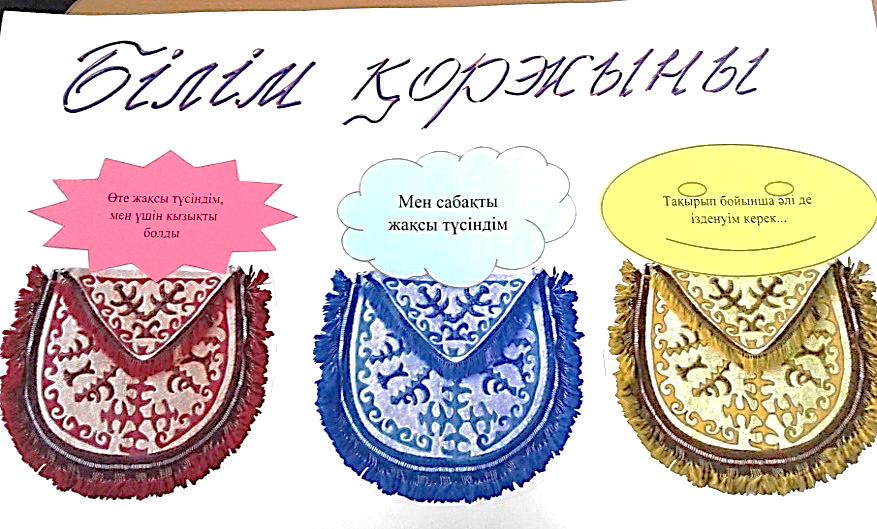 «Білім қоржыны» кері байланыс«Білім қоржыны» кері байланыс«Білім қоржыны» кері байланыс«Білім қоржыны» кері байланыс«Білім қоржыны» кері байланысСабақтан алған әсерлерін стикерге жазып, қоржындарға жабыстырады.Үйге тапсырма: мазмұндау.Үйге тапсырма: мазмұндау.Үйге тапсырма: мазмұндау.Үйге тапсырма: мазмұндау.Үйге тапсырма: мазмұндау.Үйге тапсырма: мазмұндау.Үйге тапсырма: мазмұндау.Үйге тапсырма: мазмұндау.Саралау – Сіз қосымшакөмек көрсетуді қалайжоспарлайсыз? Сізқабілеті жоғарыоқушыларға тапсырманыкүрделендіруді қалайжоспарлайсыз?Саралау – Сіз қосымшакөмек көрсетуді қалайжоспарлайсыз? Сізқабілеті жоғарыоқушыларға тапсырманыкүрделендіруді қалайжоспарлайсыз?Саралау – Сіз қосымшакөмек көрсетуді қалайжоспарлайсыз? Сізқабілеті жоғарыоқушыларға тапсырманыкүрделендіруді қалайжоспарлайсыз?Бағалау - Оқушылардыңүйренгенін тексерудіқалай жоспарлайсыз?Бағалау - Оқушылардыңүйренгенін тексерудіқалай жоспарлайсыз?Бағалау - Оқушылардыңүйренгенін тексерудіқалай жоспарлайсыз?Пəнаралық байланысҚауіпсіздік жəне еңбектіқорғау ережелеріАКТ-мен байланысҚұндылықтардағыбайланысПəнаралық байланысҚауіпсіздік жəне еңбектіқорғау ережелеріАКТ-мен байланысҚұндылықтардағыбайланысРефлексияСабақ / оқумақсаттарышынайы ма?Бүгін оқушыларне білді?Сыныптағы ахуалқандай болды?Мен жоспарлағансаралау шараларытиімді болды ма?Мен берілгенуақыт ішіндеүлгердім бе? Менөз жоспарымақандай түзетулеренгіздім жəненеліктен?РефлексияСабақ / оқумақсаттарышынайы ма?Бүгін оқушыларне білді?Сыныптағы ахуалқандай болды?Мен жоспарлағансаралау шараларытиімді болды ма?Мен берілгенуақыт ішіндеүлгердім бе? Менөз жоспарымақандай түзетулеренгіздім жəненеліктен?РефлексияСабақ / оқумақсаттарышынайы ма?Бүгін оқушыларне білді?Сыныптағы ахуалқандай болды?Мен жоспарлағансаралау шараларытиімді болды ма?Мен берілгенуақыт ішіндеүлгердім бе? Менөз жоспарымақандай түзетулеренгіздім жəненеліктен?Қорытынды бағамдауҚандай екі нəрсе табысты болды (оқытуды да, оқуды да ескеріңіз)?1:2:Қандай екі нəрсе сабақты жақсарта алды (оқытуды да, оқуды да ескеріңіз)?1:2:Сабақ барысында мен сынып немесе жекелеген оқушылар туралы менің келесі сабағымдыжетілдіруге көмектесетін не білдім?Қорытынды бағамдауҚандай екі нəрсе табысты болды (оқытуды да, оқуды да ескеріңіз)?1:2:Қандай екі нəрсе сабақты жақсарта алды (оқытуды да, оқуды да ескеріңіз)?1:2:Сабақ барысында мен сынып немесе жекелеген оқушылар туралы менің келесі сабағымдыжетілдіруге көмектесетін не білдім?Қорытынды бағамдауҚандай екі нəрсе табысты болды (оқытуды да, оқуды да ескеріңіз)?1:2:Қандай екі нəрсе сабақты жақсарта алды (оқытуды да, оқуды да ескеріңіз)?1:2:Сабақ барысында мен сынып немесе жекелеген оқушылар туралы менің келесі сабағымдыжетілдіруге көмектесетін не білдім?Қорытынды бағамдауҚандай екі нəрсе табысты болды (оқытуды да, оқуды да ескеріңіз)?1:2:Қандай екі нəрсе сабақты жақсарта алды (оқытуды да, оқуды да ескеріңіз)?1:2:Сабақ барысында мен сынып немесе жекелеген оқушылар туралы менің келесі сабағымдыжетілдіруге көмектесетін не білдім?Қорытынды бағамдауҚандай екі нəрсе табысты болды (оқытуды да, оқуды да ескеріңіз)?1:2:Қандай екі нəрсе сабақты жақсарта алды (оқытуды да, оқуды да ескеріңіз)?1:2:Сабақ барысында мен сынып немесе жекелеген оқушылар туралы менің келесі сабағымдыжетілдіруге көмектесетін не білдім?Қорытынды бағамдауҚандай екі нəрсе табысты болды (оқытуды да, оқуды да ескеріңіз)?1:2:Қандай екі нəрсе сабақты жақсарта алды (оқытуды да, оқуды да ескеріңіз)?1:2:Сабақ барысында мен сынып немесе жекелеген оқушылар туралы менің келесі сабағымдыжетілдіруге көмектесетін не білдім?Қорытынды бағамдауҚандай екі нəрсе табысты болды (оқытуды да, оқуды да ескеріңіз)?1:2:Қандай екі нəрсе сабақты жақсарта алды (оқытуды да, оқуды да ескеріңіз)?1:2:Сабақ барысында мен сынып немесе жекелеген оқушылар туралы менің келесі сабағымдыжетілдіруге көмектесетін не білдім?Қорытынды бағамдауҚандай екі нəрсе табысты болды (оқытуды да, оқуды да ескеріңіз)?1:2:Қандай екі нəрсе сабақты жақсарта алды (оқытуды да, оқуды да ескеріңіз)?1:2:Сабақ барысында мен сынып немесе жекелеген оқушылар туралы менің келесі сабағымдыжетілдіруге көмектесетін не білдім?